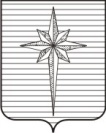 АДМИНИСТРАЦИЯ ЗАТО ЗВЁЗДНЫЙпостановление00.00.2020											№ 000О внесении изменений в административный регламент предоставления муниципальной услуги «Выдача градостроительных планов земельных участков», утверждённый постановлением администрации ЗАТО Звёздный от 19.10.2015 № 1553В соответствии с пунктом 9 части 1 статьи 43 Устава городского округа ЗАТО Звёздный Пермского края администрация ЗАТО Звёздный постановляет:1. Внести в административный регламент предоставления муниципальной услуги «Выдача градостроительных планов земельных участков», утверждённый постановлением администрации ЗАТО Звёздный от 19.10.2015 № 1553 (далее – административный регламент), следующие изменения:пункт 2.4 изложить в новой редакции:пункт 3.2.4 изложить в новой редакции:пункт 3.3.4 изложить в новой редакции:2. Отделу по развитию территории администрации ЗАТО Звёздный организовать работу по размещению настоящего постановления в информационно-телекоммуникационной сети Интернет на официальном сайте органов местного самоуправления ЗАТО Звёздный в течение 5 рабочих дней после дня его официального опубликования.3. Отделу архитектуры, градостроительства и коммунального хозяйства администрации ЗАТО Звёздный организовать размещение изменений в административный регламент в ФГИС «Федеральный реестр государственных и муниципальных услуг (функций)» в течение 5 рабочих дней после дня его официального опубликования.4. Опубликовать (обнародовать) настоящее постановление установленным порядком в информационном бюллетене ЗАТО Звёздный «Вестник Звёздного».5. Настоящее постановление вступает в силу после дня его официального опубликования.6. Контроль за исполнением постановления возложить на первого заместителя главы администрации ЗАТО Звёздный Юдину Т.П.Глава ЗАТО Звёздный – глава администрации ЗАТО Звёздный                                           А.М. Швецов2.4. Срок предоставления муниципальной услуги Срок предоставления муниципальной услуги составляет не более четырнадцати рабочих дней после получения заявления о выдаче градостроительного плана3.2.4. Продолжи-тельность и (или) максимальный срок выполнения административного действияНе более четырнадцати рабочих дней со дня  получения заявления о выдаче градостроительного плана и документов.3.3.4. Продолжи-тельность и (или) максимальный срок выполнения административного действияНе более четырнадцати рабочих  дней со дня получения заявления и документов в случае принятия решения о выдаче градостроительного плана.Не более десяти рабочих дней со дня получения заявления и документов в случае принятия решения об отказе в выдаче градостроительного плана